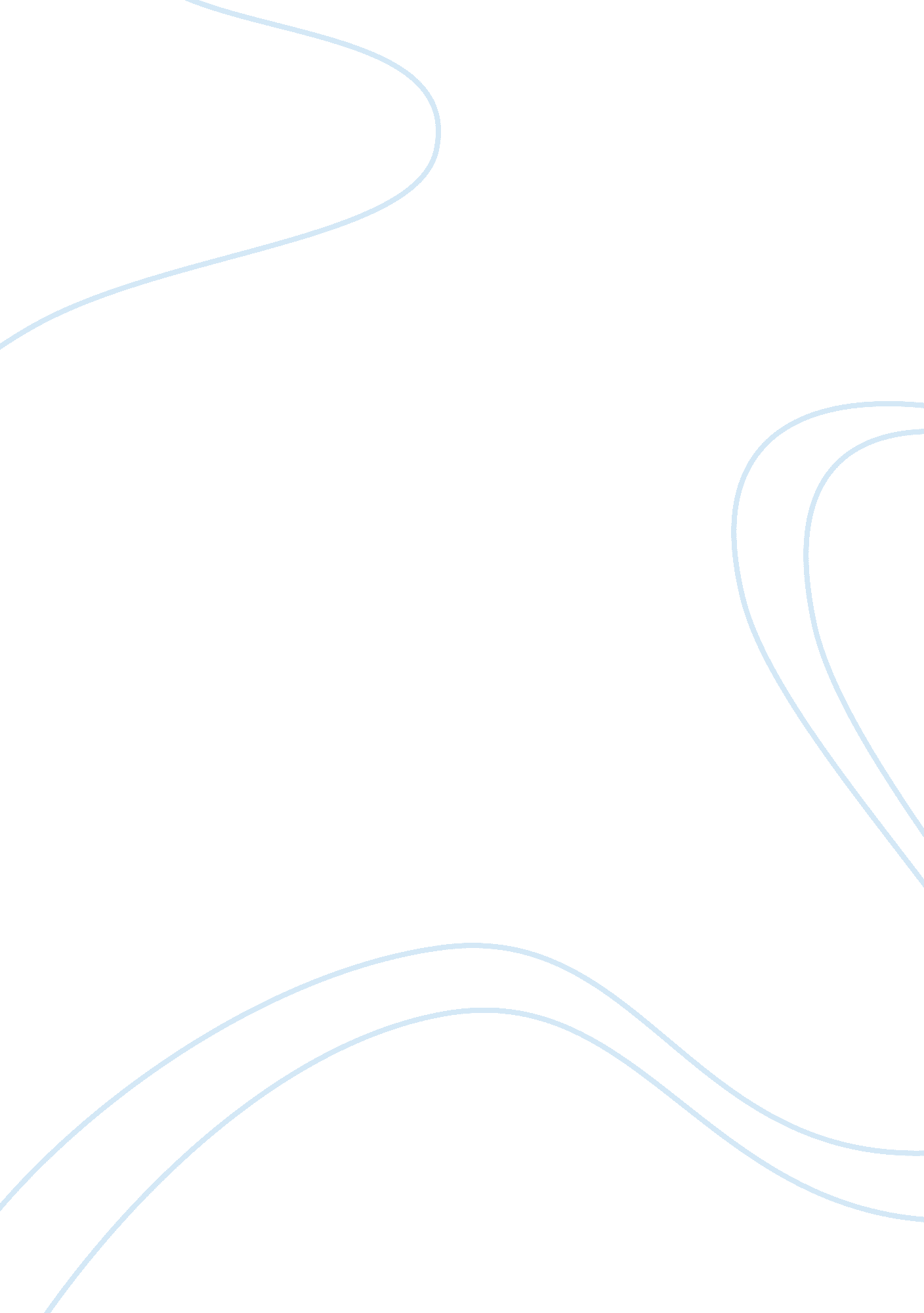 Police stress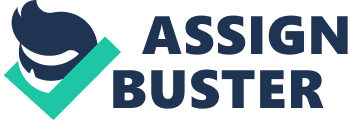 Ethics are a set of values defining right from wrong that consists of standard conduct and moral judgment, and guide to decision relating to moral duty and obligation. For example, is it right to tell a lie when your girlfriend asks you if the hair color, burgundy brings out her skin complexion So which is more ethnical, lying or being unkind when giving a discrete answer The nature of ethics is based on two concepts values and purposes. These concepts can be used to justify one??™s moral conduct and moral judgment upon making a logical decision within any situation or dilemma. Moreover, ethics provides us with the tools to determine whether or not we should do a certain action in extent to which past action should have been done. The role of how ethics plays in policing is complete responsibility to adhere to moral duty and obligations in which police officers are inherent to do. Ethics role in policing reflects among ethical conflicts that arise when the actions of one person or a group of people interfere with the interests of another person, group of people, or the community as a whole.?  Everyday, police officers ethical standards involves a series of choices when dealing with ethnical dilemmas that may challenge their intellect while performing on duty. Police officers must develop decision-making strategies before they confront ethical dilemmas, like “ What should I do” and “ What will I do” If a person must choose between two options that do not oppose one another, selecting an option becomes a matter of choice and not a decision between right and wrong. Officer??™s ethical standards is providing communication, protection, and instilling confidence within all areas such as professional, personal, and citizens. Some ethical values of policing are honesty, fidelity, and personal integrity. In these cases, police officers must use their own discretion and ability to recognize basic ethical issues and principles that they can use when they encounter ethical dilemmas. In relations having respect for and sensitivity to all citizens and their problems including full commitment to collaborative problem-solving with the public, respect for the community, and law as the source of the department??™s work ethics and values. What is deviant behavior Deviant behavior is when a person does not accept social norms within society. For instance meaning an attempt to kill or even murder is unacceptable by law, but is acceptable to the person whom about to commit the crime. There are many factors and effects that can pose deviant behavior within people like sociological issues. Like, a theft, deviant behavioral patterns could be driven by economic pressures due to the recession in which he, or she is in poverty. In contrast to he or she once had a good job, lived in a middle class neighborhood, but was unable to maintain and down grade to something they could afford. Psychological, a person state of mind was very optimistic and normal until they experienced a downfall in their life like being rape. Suddenly, after being raped the person is experiencing severe depression which changed their personal character from being very optimistic to severely depress. Police corruption has been a widely-known problem throughout the United States and currently is still rising today. Police corruption is when an officer abuses their authority for personal or organizational gain. The two types of corruptions are bribery and extortion which is consisted of receiving, fencing stolen goods, and selling illegal drugs. An example of extortion, a police makes illegal transactions of receiving or transporting drugs from a drug dealer in exchange for extra money. Example of bribery, an officer stops a motorist for speeding instead of writing out a ticket the officer demands finances from the motorist. Another abuse of police authority is police misconduct, and widely used ranging from procedural, criminal, and civil violations. Police misconduct occurs when an officer violates police department rules and regulation. The most common factors of misconduct among police officers are excessive use of physical and deadly force, physical or verbal harassment, and discriminatory arrests. In result, to Federals Criminal Statue mandates unlawful police misconduct for anyone acting with police authority, to deprive or conspire to deprive another person of any rights. Also includes any rights protected by the laws of the United States and engaged any pattern or practice of misconduct that deprives a person of their rights in which is referred to as the police misconduct provision. Police brutality has become a big epidemic within America among officers today. Police abuse remains one of the highest and serious crimes that are being committed against citizens which violates their human rights. What is police brutality Police brutality is when an officer uses excessive uses of force or deadly force among a person to apprehend them in any type of due process. Some violations of police brutality are unjustified fatal choking, severe beatings, shooting, and rough treatment of a suspect when being apprehended or making an arrest. References www. drugpolicy. org/law/poilce/indexlaw. jrank. org/pages/9248/Police-Corruption-Misconduct. html” Police Corruption and Misconduct – History, Contemporary ProblemsAuthor, John R Schafer, Article: ?????™Making Ethnical Decisions: Practical Model-Police Personnel. May, 2002www. hrw. org./reports/police/uspo14. htmwww. fbi. gov/about-us/investigate/civil right/federal-statueswww. thefreelibrary. com 